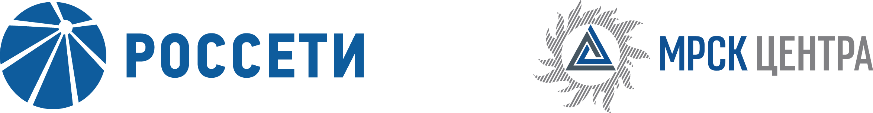 Уведомление №13об изменении условий извещения и закупочной документации открытого запроса предложений для заключения Договора на оказание услуг финансовой аренды (лизинга) по поставке мобильного комплекса связи на шасси автомобиля для нужд ПАО «МРСК Центра», (опубликовано на официальном сайте Российской Федерации для размещения информации о размещении заказов www.zakupki.gov.ru, на электронной торговой площадке ПАО «Россети» www.b2b-mrsk.ru №1146397 от 07.12.2018 года, а также на официальном сайте ПАО «МРСК Центра» www.mrsk-1.ru в разделе «Закупки»)Организатор запроса предложений ПАО «МРСК Центра», расположенный по адресу: РФ, 127018, г. Москва, 2-я Ямская ул., д. 4, (контактное лицо: Поддубская К.В., контактный телефон, (495) 747-92-92), на основании протокола от 11.03.2019 года № 0722-ИА-18-13 вносит изменения в извещение и закупочную документацию открытого запроса предложений для заключения Договора на оказание услуг финансовой аренды (лизинга) по поставке мобильного комплекса связи на шасси автомобиля для нужд ПАО «МРСК Центра».Внести изменения в извещение и закупочную документацию и изложить в следующей редакции:Дата окончания подачи заявок: 18.03.2019 12:00 Дата и время рассмотрения заявок: 22.03.2019 12:00Дата и время подведения итогов: 25.03.2019 12:00 пункт 3.3.11.5 закупочной документации: «…Организатор заканчивает предоставлять ответы на запросы разъяснений в 12:00 13 марта 2019 года…»;пункт 3.4.1.3 закупочной документации: «…Заявки на ЭТП могут быть поданы до 12:00 «18» марта 2019 года, при этом предложенная Участником в Письме о подаче оферты (подраздел 5.1) цена должна соответствовать цене, указанной Участником на «котировочной доске» ЭТП…»Примечание:По отношению к исходной редакции извещения и закупочной документации открытого запроса предложений для заключения Договора на оказание услуг финансовой аренды (лизинга) по поставке мобильного комплекса связи на шасси автомобиля для нужд ПАО «МРСК Центра» внесены следующие изменения:изменены крайний срок подачи заявок, дата рассмотрения заявок, подведения итогов закупки, срок предоставления ответов на запросы разъяснений.	В части, не затронутой настоящим уведомлением, Участники руководствуются извещением и закупочной документацией открытого запроса предложений для заключения Договора на оказание услуг финансовой аренды (лизинга) по поставке мобильного комплекса связи на шасси автомобиля для нужд ПАО «МРСК Центра», (опубликовано на официальном сайте Российской Федерации для размещения информации о размещении заказов www.zakupki.gov.ru, на электронной торговой площадке ПАО «Россети» www.b2b-mrsk.ru  №1146397 от 07.12.2018 года, а также на официальном сайте ПАО «МРСК Центра» www.mrsk-1.ru в разделе «Закупки»), изменениями в закупочную документацию.Председатель закупочной комиссии -заместитель генерального директора по инвестиционной деятельности ПАО «МРСК Центра»	Д.В. Скляров